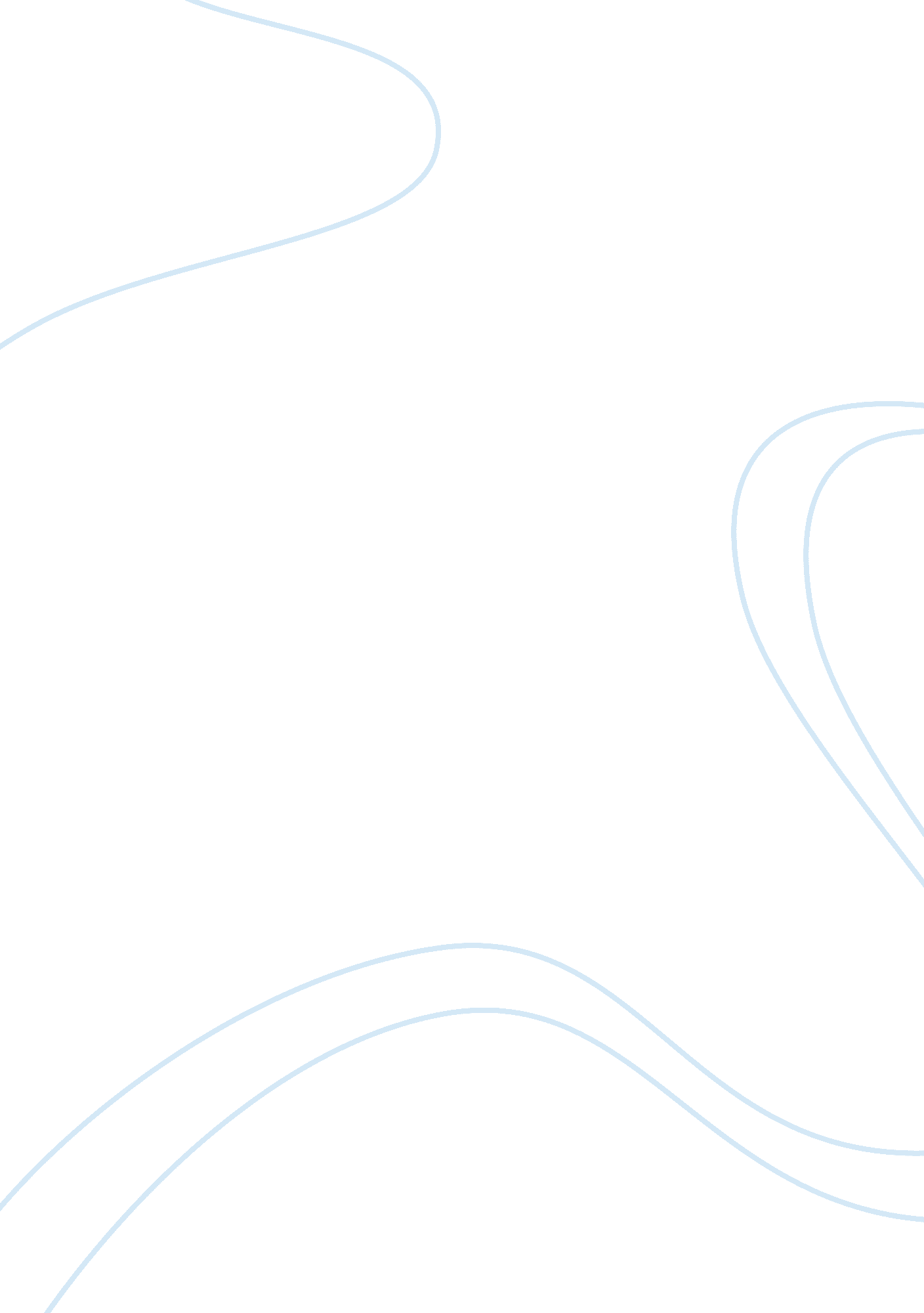 We were liars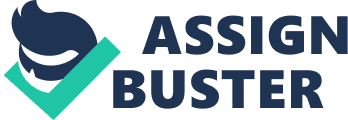 What is the name of the family in We Were Liars? the SinclairsWhat is the name of the private island? Beechwood IslandNear what famous seaside resort is the island located? Martha’s VineyardWho makes up the group Cady calls “ the Liars”? Cadence, Johnny, Mirren, GatWhat are the aunts mainly fighting over? family fortune/housesWhy is Gat treated differently by the adults? isn’t one of the family; isn’t white; isn’t “ one of them” What “ symptoms” does Cady have? amnesia, migrainesWhat does Cady believe happened to her? she hit her head in the waterWho is Cady in love with? GatWhat is the name of the island house where Cady and her mother live? WindemereWhat is the name of the island house where Cady hangs out with the other teens? CuddledownWhen the Liars say “ Shut Up, Gat,” what do they mean, according to Cady?-That they love him-that he’s the only one among them who isn’t selfish (120)What made Gat lose faith in God? his trip to India (22)Who interrupts Cady and Gat’s first kiss? Grandfather (24)Who tells Cady that “ Silence is a protective covering over pain”? Cady’s mother (29)Since Cady cannot openly discuss her pain, what does she compare it to? bleeding (29-30)At first, all Cadence knows about her accident is that she was in the ocean. What is she treated for/tested for in the hospital?-hypothermia-head injury/brain tumors-respiratory problems-meningitis (34)What condition is Cady diagnosed with? PTHA – post traumatic headaches (34)Why doesn’t Cady go to Beechwood Island Summer ’16. Her father takes her on a tour of Europe (34)In Cady’s book of fairy tales, what number is repeated? three (43)When Cady begins giving away her possessions, what does she send to Johnny and Mirren, respectively? Mirren – an old Barbie with extra long hair they used to fight overJohnny – a striped scarfWhy won’t Cady’s mother tell her how she was injured? Cadence never remembers (49)What was the name of the girl Gat dated? Raquel (51)In the book We were Liars, what did Candence call her and cousins? She called them liars. In the book We Were Liars, who was Gat? Gat was an Indian boy and the son of the boyfriend of her aunt. In the book We Were Liars, where did Candence go to with her dad for the sixteenth summer? EuropeIn the book We were Liars, who was Candence in love with? GatIn the book We were Liars, what did Mirren tell Candence? She had a boyfriend and they had intercourses. In the book We were Liars, what happen to her in high school? She was held back a year and was failing her classes. In the book We Were Liars, what happen to Candence at the end of summer fifteen. She was found injured in the water, and has migraines. In the book We Were Liars, what did Candence’s grandparents own? A private islandWho is the author of We Were Liars? E. Lockhart (cover)Where does Cadence live? Burlington, Vermont (page 4)What are the names of the three Sinclair adult sisters? Penny, Carrie, and Bess (page 6)Which summer did Gat start coming to the island? Summer 8 (page 7)What is the name off the town on the coast near the island? Edgartown (page 13)Which summer did Cadence first see Gat as ‘ her person’? Summer 14 (page 13)What was the name of Gat’s girlfriend? Raquel (page 16)What did Gat do on the winter between Summers 14 and 15? He went on a volunteer trip to India and built toilets for the villagers that didn’t have them. (page 17 and 18)What were the names of the five golden retrievers? Bosh, Grendel, Poppy, Prince Philip, and Fatima (page 21)What religion did Gat’s mother convert from and to? Buddhist to Methodist (page 22)Where did Gat and Cady share their first kiss? the Windemere attic (page 23 and 24)What did Granny Tipper die of and when? She died of heart failure eight months before summer 15. (page 27)How did the Sinclairs react to pain? They never spoke of the painful things and tried to forget them. (page 29)Where was the hospital Cady went to after her accident? Martha’s vineyard (page 32)What did Cady do during Summer 16? Her dad took her to Europe for ten weeks; she went to Italy, France, Germany, Spain, and Scotland. (page 34)What is Granddad’s name? Harris Sinclair (page 6)When does Cady begin giving away something of hers every day? The fall after Summer 16. (page 45)What does Cady’s mother do for a living? She breeds dogs. (page 48)Who was Bess’s husband? Brody (page 53)Where does Cady’s dad live? Colorado (page 55)What did the doctors call the headaches Cady got after her accident? Post-traumatic headaches, PTHA. (page 34)Who was Carrie’s husband? Jonathon (page 53)Who calls Cady to ask if she’s a drug addict? Taft (page 57)Why is Taft afraid of Cuddledown? He believes it is haunted. (page 58)Which of her siblings does Mirren love the most? Taft (page 58)Which of the Sinclair daughters is the eldest and tallest? CarrieWhat is the contrast between Cady and her mother’s treatment of Cady’s PTHA? Cady’s mother lies and acts as though it’s not serious. Cady jokes and is very frank about her symptoms. (page 61)When does Cady notice the aunts starting to be ‘ huggy’? The beginning of Summer 17. Which state is Beechwood Island in? Massachusetts (map at beginning of book)What are the names of the four houses and who do they belong to? Windemere belongs to the Eastmans. Cuddledown belongs to the Sheffields. Red Gate belongs to the Dennises. Clairmont belongs to the Sinclairs. (map at beginning of bookWhat are the names of the cooks? Ginny and Lucille (page 63)What does Cady use to describe Mirren? Mirren is sugar. She is curiosity and rain. (page 64)What does Cady use to describe Johnny? Johnny is bounce. He is effort and snark. (page 64)What does Cady use to describe Gat? Gat is contemplation and enthusiasm. Ambition and strong coffee. (page 65)What are Will, Taft, Liberty, and Bonnie called? The littles (page 65)How does Bonnie react to Cady’s black hair? She says Cady looks like a dead vampire. (page 67)How has Bess changed for Summer 17? She cleans obsessively. (page 68)Of the Liars, who is the tallest? Gat (page 69)What is the name of Mirren’s boyfriend? Drake Loggerhead (page 70)Where are Mirren and Drake going to college? Pomona (page 70)What do the Liars decide to do differently for Summer 17? They decide to not eat with the family and to live in Cuddledwn mostly. (page 71)Why is Cuddledown vacant for Summer 17? Bess and her kids are moving into New Clairmont to keep Grandpa company because he’s a bit insane. (page 68)What is one sign of Grandpa’s insaneness? He calls people Mirren who are not Mirren. (page 66)What are the only things that the Liars see when they snorkel at the beach? jellyfish and tiny crabs (page 71)What is Gat self-conscious about when he and Cady start talking during Summer 17? his ‘ troll’ feetWhat does Cady’s mother call her act of giving away all her possessions? She says that Cady is erasing herself. (page 75)What does Cady do with the pad of graph paper left in her room? She makes notes of everything she remembers from Summer 15 and resolves to remember the rest. (pages 76 and 77)What does Cady see Aunt Carrie doing in the middle of the night? She is going for a walk because she can’t sleep. (pages 78 and 79)What is the name of the doll that Cady and Mirren used to fight over? Princess Butterscotch (page 81)What does Mirren give Cady to try and make up for not replying to Cady’s emails and missing the doll she sent in the mail? Mirren gives her purple rocks. (page 83)How do Johnny and Mirren react to Cady’s anti-materialism? Johnny says that he wants things such as video games, a car, expensive wool striped coats, etc. and Mirren says she likes sentimental things, like drawings they made when they were kids. (page 84)Which word does Gat use to describe his treatment of Cady and their silence after Summer 15? suboptimal (page 86)What does Cady not like about New Clairmont? Its walls are blank and the oak tree is gone. (page 63 and 88)How did Aunt Carrie react when Cady asked her about her midnight walk? She denied it. (page 90)Why aren’t Will and Taft allowed to talk to Cady about her accident? Their moms say it’ll make her headaches worse. (page 92)What does Mirren do to Cuddledown in Summer 17? She redecorates because she never liked how her mother kept the place. (page 93)Why does Mirren get upset at Johnny while they’re redecorating? He forgets that Cady doesn’t remember most of Summer 15. (page 94)Why do the Liars get annoyed at Cady when she talks about Europe? She tells pitiful stories even though she told them to not pity her. They are also a bit jealous because they want to go to Rome and she acts as though she didn’t even want to go. (96)How does Cady’s mom react when she learns that Cady played tennis again? She says that it’s wonderful and encourages her to play more, though Cady didn’t really want to. (page 96 and 97)Where do Gat, Mirren, and Johnny eat every night? They eat at Cuddledown. (page 97)What’s the first thing Cady remembers other than her original memories? She remembers the aunts arguing over dinner about remodeling the Boston house and who will get Granddad’s inheritance. (page 97-99)How have the aunts changed in attitude for Summer 17? They are more caring and they appear to love each other more. (page 99)What did Bonnie and Liberty do that made Cady annoyed? They snuck into her room and saw that she has pills on her dresser. (page 92)What does Cady say is Taft’s motto?“ Drugs are not your friend.” (page 100)What is Mirren’s motto?“ Be a little kinder than you have to.” (page 101)What is Gat’s motto?“ Do not accept an evil you can change.” (page 101)How do Mirren and Cady feel about Gat’s motto? Cady agrees with it, but Mirren things you should accept the world and be relaxed and peaceful. (page 101)What is Cady’s motto?“ Always do what you are afraid to do.” (page 102)What does Mirren feel about Cady’s motto? She hates it. She believes that you can get hurt if you do what you’re afraid to do. She thinks you should trust your impulses. (page 102)What are the names of the housekeeper and the gardener? The housekeeper is Ginny and the gardener is Paulo. (page 103)Why is Gat unsure about whether he can continue his relationship with Cady? He says she doesn’t know all of him, just the him that comes to the island every summer. (page 103)Who does Gat compare himself to? He says he’s like Heathcliff from Wuthering Heights. (page 104)What does Cady do after staying in her room for two days with periodical headaches? She goes to Edgartown with Granddad without the aunts knowing. (page 108)How does Cady feel as Granddad talks about her to Thatcher? She feels pitiful and annoyed because he’s speaking of her glowingly and she can’t understand why he’s so complimentary. (page 109)Who is Richard Thatcher? He is Granddad’s lawyer. (page 109)How does Cady feel about the ivory animal statues? She’s upset because she knows that ivory is illegal for a good reason. (page 112)What does Granddad say when Cady asks about whether or not he misses Gran and why they never talk about her? He says that the best part of him died. (page 113)How does Johnny feel about sunblock? He believes it’s a conspiracy. (page 114)How does Cady learn how to deal with her emotions from her mother? She learned to be normal and never show them. (page 115)What is the name of the fudge shop in Edgartown? Murdick’s (page 116)What happens to Mirren after they go to Edgartown? She gets sick. (page 117)Where does Cady say she wants her ashes to go when she dies? She wants her ashes to go in the water of Tiny Beach. (page 119)What does Cady say she likes to plan while the Liars are sitting on the roof of Cuddledown for the first time? What about Mirren? Cady likes to plan her funeral and Mirren likes to plan her wedding. (page 120)What happens to the house Cuddledown over time in Summer 17? It gets very messy because the Liars don’t clean up. (page 122 and 123)What book does Cady give to Gat with the same inscription he gave to her a few years ago? Charmed Life, by Diana Wynne Jones (page 126)What does Cady say that makes Gat annoyed because she doesn’t realize how lucky she is?“ My boyfriend is named Percocet.” (page 128)What does Cady do when the pain from her headaches is so intense she wants to die? She reminds herself that the pain doesn’t last forever and that one day there’ll be a good day. (page 130)What candy does Mirren love? jelly beans (page 131)What is the truth concerning Drake Loggerhead? He doesn’t exist; Mirren made him up. (page 132)What does Cady wonder when her pills start getting low? She wonders if her mother was taking them. (page 133)What do the Liars do when Cady feels better after her headaches in the third week of Summer 17? They lie about doing things (Scrabble, fireworks, doughnuts) while she was out. What does Aunt Carrie do when Will has a nightmare at night? She ignores him and walks around the island aimlessly. (page 137)What does Cady do that the Liars don’t want her to do? She jumps off of a high cliff into the water. (page 140-142)Why is there a tire swing in the Windemere lawn? Gat makes one for Cady. (page 147)What significant act of rebellion did Cady forget that the Liars did during Summer 15? They burnt Clairmont to the ground. (page 151)Why did the Liars rebel during Summer 15? The aunties were arguing over Granddad’s inheritance and using the children to influence him. (page 154)What subtle threat did Granddad make concerning his money? He threatened to give Harvard the money for a student center, which would devastate the aunties, who were living off of his trust fund, which would run out soon. (pages 158 and 159)Why is Granddad manipulating the aunties into begging him for money? He feels lonely, lost, and out of control since Gran died, so he needs them to beg to feel powerful. (page 163)Why didn’t Carrie marry Ed? Carrie doesn’t want to lose her inheritance, which Granddad would take away because he’s unintentionally racist. (pages 164 and 165)How do the Liars act when the adults start asking them to do repugnant things for money? They don’t do them, even when they get their college funds, money/phone/allowance, and dinners with the family taken away. (pages 172 and 173)What was the first act of rebellion (as opposed to refusal to act) that the Liars did? They smashed all of the ivory and washed it away in the sea. (page 174)What did the Liars want to accomplish by burning Clairmont? They wanted the family to repent and learn to love each other again. (page 175)What did Granddad do that ended the three aunties’ pleading for money? He ridiculed them for not working and expecting him to provide them with financial security, so he said he wouldn’t. (page 176)Who is Penny’s friend that let her live with her when she left Beechwood Island in anger? Alice (page 177)What word does Johnny say that Gat is an ass for saying constantly? patriarchy (page 178)In what condition were the Liars when they set the fire? They were drunk. (page 178)Why are Cadence and Gat crying after Granddad and the aunties quarreled? They are crying because Gat is leaving the island and will never come back. (page 179)Who proposed starting the fire? Cady told Gat and then they told the others (page 181)Which fire departments reacted to the fire and how did they act? Woods Hole and Martha’s Vineyard came, but they came late. (page 182)When Cady first remembers the fire during Summer 18, what does she think of it? She’s glad that they set the fire because now they (as a family) can stay together. (page 182 and 183)Why does Gat think that Granddad built new Clairmont the way it is? He thinks it’s a form of self-punishment for torturing everyone earlier. (page 183)What does Cady say is the reason she gives away all her belongings? She wants to be charitable and she hates clutter. (page 184)What does her mother say in response to Cady’s accusations of keeping the fire a secret? She says that she tried to tell Cady about the fire, over and over again, but that Cady would never remember it the next day. (page 186)What does Mirren say (later in the book) about the emails that Cady wrote to her over the summer? She says that she didn’t read them, and that she’s horrible, but then she asks to read them now. (page 187)What are the quality of most of Cady’s emails to Mirren? What about the rest? Most of them are charming, darling, and fake. However, some of them are dark and true. (page 188)How many emails did Cady send to Mirren? 28 (page 189)When does Cady start to regret the fire? She regrets when she remembers that Prince Philip and Fatima, the two golden retrievers, were burned in the fire (page 190)How did Prince Philip and Fatima act? They were naughty dogs. (page 190)Who comforts Cady when she runs out of the house, upset about the dogs? Gat (page 192)Why does Gat apologize on the night that he comforts her for killing the dogs? He apologizes for continuing their relationship. (page 194)What gift does Granddad bring Cady in the hospital? Edgartown fudge (page 195)What does Cady compare herself to in the last story before part 5? She compares herself to an evil witch. (pages 196-198)Who died in the fire besides the dogs? Gat, Mirren, and JohnnyWhat were the last words Cady said to the Liars? She said that they would put their clothes in the washer at Cuddledown, change, and go to watch the blaze before they called the fire departments. (page 203)What were the last words Gat said to Cady? (for Summer 15 when he actually died- not counting the hallucinations(?) of Summer 17)“ See you in a better world.” (page 203)After Cady got out of the house, where was the first place she ran, looking for the Liars? the boathouse (page 206)Where is Cady as she remembers the fire completely? sitting on the steps of Windemere, alone (page 208)Who does Cady blame for the Liars’ deaths? She blames herself. (page 208-209)When does Cady finally admit her ‘ charity’ wasn’t charity at all? When she remembers the fire (page 210)Why do the aunts hug each other? They hug out of empathy and tragedy and the need for support. (page 210)Why does Cady say that she saw the Liars this summer? She needed them. (page 214)What does her mom say to Cady after Cady realizes that the Liars died? Her mom says that they all love her and that she doesn’t need to apologize. (page 214 and 215)What advice does Johnny give to Cady? He tells her to not shoulder the blame. (page 216)How does Johnny describe death? He says its like nothing, like a rest. (page 216)What does Mirren say to Cady at the end, before she goes to the beach to leave? Mirren says that she is sorry for acting badly that summer. (page 216)Where do the Liars disappear on Beechwood? They disappear on the tiny beach, jumping into the ocean and never coming back. (page 218 and 219)What does Cady do immediately after the Liars are gone? She sleeps for a long time. (page 219)What does Cady find different about her hair? It’s no longer black; it’s brown, with blonde roots. (page 219)What does Cady write on her hands when she wakes up? Be a little kinder. (page 220)What does Cady spend the rest of the day doing? She goes tubing with the twins, she goes to Edgartown with Granddad, and she bandages Taft’s knee. Essentially, she spends time with the family that she has left. (page 220 and 221)What does Cady do the day after the twin’s birthday? She cleans Cuddledown and draws a picture of the Liars. (page 222)What does Cady learn to do during the story she writes after she remembers the fire? She learns to include herself with the rest of her cousins (Liberty, Bonnie, Taft, and Will). She remembers that her family is not over and done with; she realizes that she still has wonderful people in it. (page 223 and 224)What does Cady own at the end of the book?“ A well-used library card, an envelope full of dried beach roses, a book of fairy tails, and a handful of lovely purple rocks.” Why didn’t anyone talk about Granny Tipper? Silence Was a Protective Coating Around Pain. How does Cadance describe her feelings when her dad leaves?“ Then, he pulled out a revolver, and shot me in the chest.” How does Cadence describe her migranes?“ Someone is splitting through the top of my head with an axe.” What do Cadence’s little cousin’s call her? A Drug Addict. Who does Cadence’s Grandfather continually call her? Mirren. What does Cadance’s Mother compare her heeding Gat’s words to? Eating Ice Cream Off of a Spoon. What happened to give Cady migranes? She Went Swimming and Hit Her Head on a Rock. Why did Harris have to rebuild the main house? The Liars Burnt it Down. What actually happened during the incedent? All of the Liars (except Cady) Got Trapped in the Burning House. What did Cady start doing after she came back form her trip in Europe? Giving Away One of Her Things Every Day. Who does Cadence blame for the deaths of her cousins? Herself. Where did the Golden Retrievers go? They Burned in the Fire. Why didn’t Cadence remember anything from the incedent? She Suffered from Selective Amnesia. Why did the Aunts always fight? They All Wanted the Inheritance. What were Gat, Johnny, Mirren in Summer 15? Figments of Cady’s ImaginationWhat is the main character’s full name? Cadence Sinclair Eastman. What color did the main character dye her hair? Black. What does the main character give away to Will? Legos. What town is near the island? Edgartown. What sport is mentioned throughout the book a lot? Tennis. Where did Cady spend summer of 16? Europe. What was the name of Gat’s girlfriend? Raguel. What was Gat’s full name? Gatwick Matthew Patil. What did Cady and Gat both love to do? Read. What did Cady’s mother keep telling her to do? Be/Act Normal. What does Cadence mail Mirren in the mail? A Barbie Doll named Princess Butterscotch. Beechwood is off the coast of what state? Massachusetts. During Cadence’s second week, the liars discovered what as their new hangout spot? The Roof of Cuddletown. While walking the perimeter what does Gat ask if him and Cady can do? Start Over. What was Cadence’s saying? Always Do What You Are Afraid To Do. What is the reaction of Cady’s Aunt Carrie when Cady arrives on Beechwood Island? Carrie says “ I know you’ve been sick,” without making any specific reference to Cady’s illness. What causes Cady to feel overwhelmed by emotion? Firstly, she hadn’t realized that Clairmont had been torn down; and secondly, she became extremely sad when she realized the huge old maple had been cut down. Why don’t the Liars come to greet Cady? The Liars don’t come to greet her because they’re dead. Who does Cady talk to when she comes to Beechwood during Summer Seventeen? Only alive people: Taft, Bonnie, and Liberty. What’s the offensive thing that Bonnie says to Cady? Bonnie says that Cady looks like a vampire. Gat makes the remark that Cady is now the same height as him. Why is that so? Because Cady remembers him being taller than her, but now she has grown. Gat, of course, can’t grow because he’s dead. What decision do the Liars make about New Clairmont? They’re not going to go to supper at New Clairmont anymore. Why does Cady want to give away all her belongings? She feels that she doesn’t need them anymore. What is the resolution that Cady makes? She resolves to write down everything she remembers about Summer Fifteen on sticky notes, and sticks them above her bed. Ch. 30 What does Granddad not like about Cady now? Her hair is dyed black. What was the atmosphere like on Beechwood during Summer Sixteen? Mirren says that the family was doing construction on New Clairmont, and that everyone was “ acting miserable.” What confidence does Mirren make to Cady about Bess and Penny? Bess cleans compulsively and both Bess and Penny drink too much. What does this tell us about Bess and Penny? They want to forget. Cady says that Granddad is not like her. What does she say about Granddad’s relationship with New Clairmont? She says that Granddad has erased his old life by spending money on a replacement one. Ch. 34 How do Taft and Will react when Cady asks them about Gat? They answer that they’re not supposed to be talking about what happened to Cady during Summer Fifteen. Ch. 37 The aunts and Granddad have a fight over something. What is it? Granddad wants to sell the Boston house, but the aunts don’t want him to. Ch. 39 What does Gat now recognize about Granddad and himself? He recognizes that Granddad will never accept him. Ch. 56 What does Cady find inside the tire swing? An envelope from Gat to Cady full of rose petals. Ch. 57 In the story, what does the mouseling decide to do? He decides to burn down the palace of the king and the queen. Who is Gat’s Uncle? EdWhat is the color of the toilet Cadence stares at on her travels in Europe? blueWhat floor of Clairmont is Gat put in when the Liars started the fire? the basementWhich summer did the accident happen? summer fifteenWhat do Cady’s younger cousins think she is? a drug addictWhat are the names of the two dogs that died in the fire? Fatima and Prince PhillipWho are the Liars? Cadence, Gat, Johnny, and MirrenHow old was Cady when Gat first came to Beechwood? Eight years oldWho is the eldest Sinclair grandchild? CadenceWho is Gat’s girlfriend in New York? RaquelWhat did Cady find in the envelope from Gat in the tire swing? A dozen dried beach rosesWhy did Gat not visit Cady in the hospital? He was dead. What is the age difference between Cady and Johnny? 3 weeksWho are the aunties? Bess, Cassie, and PennyHow did Cady end up in the hospital? She had a head injury and burns. Why did Harris Sinclair call Gat “ young man” instead of using his name? He thought of Gat as an outsider because he was not white. What is Gat’s ethnicity? He is IndianWhich house do the aunties fight over? The Clairmont house. What color does Cady dye her hair after the accident? BlackWhat pills does Cady use? PerocotetHow did Mirren, Johnny, and Gat die? They burned to death in the Clairmont fire. Why did the Liars come up with the plan to burn the Clairmont house? To get the family to stop fighting. Were the Sinclairs Democrats or Republicans? DemocratsWhy does Harris not want Cassie to marry Ed? Because Ed is not white. What summer did Cady come back to Beachwood? summer seventeenHow old were Johnny and Gat when they died? fifteenHow did Cady get her burns? She tried to save the Liars from the fire. How many kids does Bess have? 4Who is the eldest auntie? CassieWhy did Gat come to Beachwood the very first time? His dad had passed away so his mother sent him with his uncle for the summer. In Cady’s fairytales, who is the mouse? GatWhat word does Johnny frequently use to describe Gat? pretentiousHow does Cady think she got her head hurt? She went late night swimming and hit her head on a rock. Who is Mirren’s imaginary boyfriend? Drake LoggerheadWhat college did Harris go to? HarvardWhat family is the center of the story? The sinclairsCadence’s dad was fond of what? one of the following: board games, boats, bicycles, art museumsWhen Cadence’s parents split up, what car did mom get? The SaabWhat was Grandad Sinclair’s only failure? He never had a sonWho were the four characters referred to as “ the Liars?” Cadence, Mirren, Johnny, and GatWhat was the game Cadence played with Gat?“ Nothing penetrates my armor” What was the name of Gat’s New York girlfriend? RaquelWhat were the names of the five golden retrievers? Bosh, Grendel, Poppy, Prince Phillip, and FatimaWhat famous treat did Cadence want to make at home after her first baseball game? Cracker JackWhat did Granny Tipper make for breakfast at Clairmont? muffinsThe Sinclairs didn’t talk about loss. What did Cadence’s mother call this silence?“ a protective coating over pain” Cadence’s mother may be a dog breeder and college dropout, but why does she have power? because she has moneyCadence didn’t write to Gat but sent him what instead? silly cartoon drawingsWhat was the diagnosis for Cadence’s headaches? post-traumatic headaches, or PTHAWhy is Cadence special to her grandfather? She was the first grandchildWhat is the name of the Sinclairs private island? Beechwood Island, MassachusettsWhat does Cadence’s mom always tell her to do?“ Be normal” What is Mirren’s boyfriend’s name? Drake LoggerheadHow does Gat describe his feet? as troll feetWhat happened to the little blonde girls that used to run around Clairmont? they grew upMirren tries to make up to Cadence by giving her a handful of things she collected as a little girl. What were they? tiny purple rocksHow much time elapsed between when Cadence last saw Gat? two yearsWhat site does Gat want to see in Rome? The baths of CaracallaWhat motto does Cadence write in her hands? Always do what you are afraid to doGat believes that he remind’s Grandfather Sinclair of a literary character. Who is it and from what book? Heathcliff from Wuthering HeightsWhat were the animal statues in each house made from? ivoryIf Gat competed in the olympics, what sport would he play? handballWhat is the name of the doughnut shop in Nantucket that the Liars love? DownyflakeGat leaves an envelope for Cady in the tire swing. What is inside? A dozen dried beach rosesWhen the Liars were alone on the island, what did they do to Clairmont? they burned it to the ground“ The aunties” got drunk every night and were not speaking anymore. What were they quarreling about? Gran’s things and Grandad’s moneyWhat did the Liars want Grandad to call the student center he was funding at Harvard? The Sinclair Center for Socialization and SnacksMummy threatens to send Cady to Colorado to live with her father if she doesn’t do what? Get Grandad to promise Windermere to her, not her Aunt BessWhich golden retrievers died in the fire? Fatima and Prince PhillipAs Cadence begins to remember what happened, how does she know there was a fire? She feels her hand and feet under the sheets are burned and bandagedWhat does the tackiest bathing suit say on the butt? The Vineyard is for loversTaft and Will like to play in the Japanese Garden. What does Taft find and give to Cady? a purple rockWe find out what really happened on the island in a story Cadence tells. What kind of story does she tell? a fairy taleWhat were the names of the houses on Beechwood Island? Windermere, Cuddledown, Red Gate and ClairmontWhat is Gat’s place in the Sinclair family? He is Aunt Carrie’s boyfriend Ed’s nephewWho are the Sinclair sisters? Penny, Carrie, and BessWhat event happened prior to summer fifteen that set the events of the book in motion? Granny Tipper died of heart failureWhere is home for Cadence? Burlington VermontWhat happened when Cadence emailed the other Liars? They did not answerWhen Cadence was eight, what did her father give her for Christmas? a stack of fairytale booksWhy did Cadence dye her hair? she did not want to be blonde and identified as a Sinclair anymoreWhy is Cadence not going to college? she missed too much school and did not graduateWhat does Cadence say is Taft’s motto?“ Drugs are not your friend” When Granddad and Cadence go to Edgartown, what does he buy her? expresso, croissants, and fudge (any one answer will do)Who roams the island at night? Aunt CarrieIn the book, We Were Liars, who is the author? E. Lockhart (Cover)In the book, We Were Liars, what is Cadence’s full name? Cadence Sinclair Eastman (4)In the book, We Were Liars, what happened in June of summer 15? Cadence’s father ran off with some woman he loved more than them (4)In the book, We Were Liars, what did Cadence’s dad work as? A middling-successful professor of military history (4)In the book, We Were Liars, who are the daughter of Tipper and Harris Sinclair? Penny, Carrie, and Bess (6)In the book, We Were Liars, who were the liars? Cadence, Johnny, Mirren, and Gat (7)In the book, We Were Liars, what summer did Gat start coming to Beechwood? Summer 8 (7)In the book, We Were Liars, what did Gat write on Cadence’s hands? Gat on the back of her left and Cadence on the back of her right (14)In the book, We Were Liars, who was Gat’s girlfriend from New York? Raquel (16)In the book, We Were Liars, what does “ Shut up, Gat,” really mean? We love you, you remind us that we are selfish and you aren’t one of us in that way (20)In the book, We Were Liars, when did Granny Tipper die and how? 8 months before summer 15 due to heart failure (27)In the book, We Were Liars, what was something Cadence noticed about many fairy tails her dad gave her? They had 3 of something (43)In the book, We Were Liars, what did Cadence do to try and remember what happened? She asked her mom what happened and wrote it down to look at whenever she wanted to know. (50)In the book, We Were Liars, how many of what flower did Granddad give to Cadence? 3 Peonies (52-54)In the book, We Were Liars, what was Taft’s motto?“ Drugs are not your friend” (100)In the book, We Were Liars, how did mummy know Cadence went into town? She say the bag of fudge Cadence had (118)In the book, We Were Liars, why did Mirren lie about having a boyfriend? She wanted someone to look at her they way Gat looks as Cadence (132)In the book, We Were Liars, in chapter 65, what story does Cadence retell? Beauty and the Beast (167-168)In the book, We Were Liars, what did Cadence notice when she woke up in the hospital after the accident? That her hands and feet were wrapped because they were burned (196)In the book, We Were Liars, who is the book dedicated to? To Daniel (dedication page)What are the littles’ names? Will, Taft, Liberty, and Bonnie (What does Cadence’s mom always tell her to be? Normal, “ Be normal now” (64)When did Cadence’s accident happen? Summer FifteenWhen was the last time that Cadence had been back to the island before Summer Seventeen? Summer FifteenWhere did Cadence and Gat’s first kiss(together) take place? The atticAfter the accident what was Cadence diagnosed with? Hypothermia, Respiratory problems, and a brain injuryWhy does Cadence start giving her things away? Because she believes she doesn’t need them, wants to give to others, and having too many things makes her feel materialisticAfter Cadence’s grandmother dies, what does her grandfather do to the house? He redecorated itAll the Sinclair’s have what color hair? BlondeWhat is Cadence’s mother’s name? PennyWhere’s Cadence’s favorite place to get fudge? EdgartownWhat is the Cadence’s grandmother’s name? TipperWho is the first grandchild? CandenceInstead of calling Ed by his first name what does Harris call him instead?“ Sir” Instead of calling Gat by his first name what does Harris call him instead?“ Young man” What is Cadence’s father’s occupation? Professor of military historyHow old was Harris Sinclair when he came into money? 21 years oldWho are the daughters of Tipper and Harris Sinclair? Penny, Carrie, and BessWhat did the family call Gat, Cadence, Johnny, and Mirren? The LiarsWhat outdoor toy/activity did Gat build for Cadence? A tire swingHow did ‘ Granny Tipper’ die? Heart failureHow old was Gat when he started coming to Beechwood? EightWhenever Cadence tells a story what number does she always use? ThreeWhat do Johnny, Mirren, Gat, and Cadence plot to do to stop the “ aunties” from fighting? Burn down the house, ClairmontHow many kids does Bess have? FourWhat possessions did Johnny, Mirren, Gat, and Cadence take from Clairmont, Windemere, Red Gate, and Cuddledown to smash with a hammer and wrench?– Ivory Goose, Clairmont– The elephants, Windemere– The monkeys, Red Gate– The toad, CuddledownWhat does Mirren ask to read off of Cadence’s laptop? The emails Cadence sent Mirren over the summerThe dogs die in the fire, what are there names? Fatima and Prince PhilipWhat types of dogs do the Sinclair’s have? Purebred golden retrieversWhat are the Liar’s full names?– Gatwick Matthew Patil– Mirren Sinclair Sheffield– Jonathan Sinclair Dennis– Cadence Sinclair EastmanWhere does Gat live when’s he’s not at the island? New YorkWhat was Gat’s girlfriend’s name? RaquelWhere does Cadence live when she’s not at the island? Burlington, VermontHow many dogs does Cadence have? ThreeWhere does Cadence’s father live? Colorado 